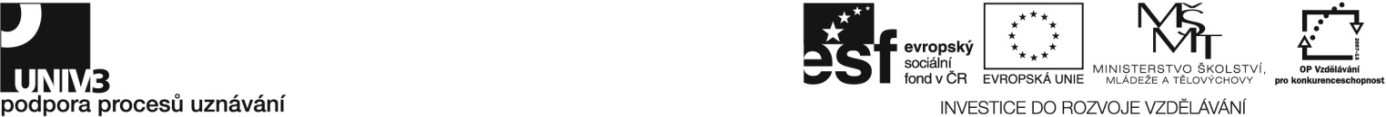 Konkrétní zadání41-030-H Zemědělský kovář Zadání pro účastníky ověřování Ústní zkouška Vysvětlete zásady jednotlivých způsobů demontáže a montáže strojů v zemědělské výrobě. Vysvětlete systém údržby a oprav zemědělských strojů a zařízení.Popište profesní praxi zemědělského kováře v souladu s předpisy ČR a EU.Popište profesní etiku a kodex jednání zemědělského kováře. Praktická zkouška Připravte zadané pracoviště z hlediska provádění předpokládaných činností. Proveďte kontrolu pracoviště z hlediska připravenosti nářadí, pracovních pomůcek a strojního zařízení.  Proveďte kontrolu funkčnosti strojního zařízení. Předveďte fixaci zvířete za respektování zásad BOZP. Předveďte orientaci v normách a v technických podkladech. Vyhledejte zadané údaje v dílenských příručkách.Získejte požadované technické informace s využitím informačních a komunikačních technologií. Demonstrujte zadaný úkol za pomoci schematického náčrtu.Čtěte výkresy jednodušších strojních součástí. Pracujte s technickou dokumentací pro výrobu výkovků.Nakreslete náčrt polotovaru zhotoveného volným kováním.	(Uvedená kritéria hodnocení ověřte na prakticky zadaných úkolech. Vhodné to bude například na těch, které jsou uvedeny dále v textu).Vypracujte ke stanovenému pracovnímu úkolu technologický postup. Navrhněte ke zvolenému technologickému postupu potřebné prostředky.Navrhněte ke zvolenému technologickému postupu nejvhodnější metodu provedení.(Uvedená kritéria hodnocení ověřte na praktických úkolech, které jsou uvedeny dále v textu).Zhotovte ručním obráběním příložný úhelník. (Příloha č. I)Proveďte kontrolu dodržení stanovených parametrů dokončeného výrobku s použitím vhodných měřidel.Dodržte zásady BOZP pro ruční obrábění. Zhotovte strojním obráběním šroub M 12 x 1,5. (Příloha č. II)Proveďte kontrolu dodržení stanovených parametrů dokončeného výrobku s použitím vhodných měřidel.Dodržte zásady BOZP pro strojní obrábění. Nakreslete a následně zhotovte tesařskou sponu. (Příloha č. III)Stanovte kovací teploty zpracovávaného materiálu a z rozměru polotovaru potřebnou dobu ohřevu.Stanovte postup výroby a určete potřebné stroje, zařízení, nástroje, nářadí a pomůcky.Používejte při práci vhodné pomůcky a zařízení. Předveďte postup při ohřevu a ochlazování materiálu. Komentujte postup práce.Zvolte a používejte pomůcky a zařízení pro tepelné zpracování tesařské spony. Odhadněte teplotu materiálu podle barvy.Proveďte základní operace související s tepelným zpracováním oceli. Proveďte kontrolu tvrdosti.Dodržte zásady BOZP. Zvolte vhodnou metodu pro renovaci čepele orebního tělesa.Proveďte stanovenou renovační metodu. Posuďte technickou účelnost a ekonomickou efektivitu provedené renovace.Dodržte zásady BOZP. Proveďte zadané demontážní, montážní nebo seřizovací práce orebního tělesa.Předveďte použití určených přípravků pro demontáže a montáže. Předveďte obsluhu ručního zvedáku a určených zařízení pro manipulaci s materiálem.Dodržte zásady BOZP pro provádění montážních prací.Proveďte údržbu a opravu pluhu.Určete příčinu konkrétní poruchy a navrhněte opatření k jejímu odstranění.Opravte a seřiďte pluh podle agrotechnických požadavků na jeho činnost.Vysvětlete příčiny poruch strojů.Dodržte zásady BOZP pro opravárenské práce.Připojte pneumatický secí stroj k traktoru.Seřiďte stroj podle zadaného úkolu, podmínek pracoviště a agrotechnických požadavků na jeho činnost.Proveďte přezkoušení funkčnosti celé soupravy.Zhodnoťte opravárenské pracoviště z hlediska jeho vlivu na životní prostředí.Navrhněte opatření k odstranění zjištěných nedostatků a zabránění negativním následkům.Nasaďte koni ohlávku s vodítkem nebo uzdečku a předveďte jej v klidu, v kroku a klusu.Předveďte fixaci hříbat všech věkových kategorií i fixaci dospělých koní.Zvedněte postupně všechny končetiny a vyčistěte koni kopyta. Nasaďte krávě ohlávku a veďte ji po rovném terénu. Fixujte krávu vybraným způsobem.Zvedněte postupně všechny končetiny a vyčistěte jí paznehty. Dodržte zásady BOZP při práci se zvířaty.Sejměte podkovu.Předveďte výrobu podkovy. Proveďte nýtování a konečnou úpravu kopyt po podkování.Dodržte zásady BOZP při práci se zvířaty.Vyčistěte kopyto.Ošetřete a charakterizujte hnilobu rohového střelu.Zhodnoťte základní hygienu kopyta. Posuďte stav paznehtů a proveďte jejich úpravu a případné další ošetření.Diagnostikujte strukturu a nemoci paznehtů.Dezinfikujte po provedeném zákroku paznehty. Předveďte krávu v klidu a v kroku.Vyplňte běžné pracovní záznamy v práci zemědělského kováře.Předveďte postup při sjednávání zakázek se zákazníkem.Soupis materiálního a technického zabezpečení pro zajištění ověřování Přísun potřebné energie a dílenské prostory odpovídající bezpečnostním, požárním a hygienickým předpisům.Pomůcky, nářadí, přípravky, mechanizované nářadí, stroje a zařízení.Pracovní materiál, náhradní díly apod.  Skladové hospodářství.Dílenské tabulky, servisní příručky a další technická dokumentace k zemědělské technice. Kontrola dodržení časového limituČinnost podle zadáníČasový limit (v min.)Příprava pracoviště180 Čtení a použití technických podkladů180 Stanovení pracovních postupů, prostředků a metod180 Ruční obrábění a zpracování kovových materiálů a plastů180 Jednoduché technologické úkony při strojním obrábění technických materiálů a renovaci součástí180 Volba postupu práce a ohřevu materiálu v kovářských pecích a výhních, vykování podkov a jednoduchých polotovarů120 Tepelné zpracování materiálů120 Používání základních renovačních metod při obnově součástí zemědělských strojů a zařízení120 Demontáž, montáž a seřizování strojů a zařízení v zemědělské výrobě60 Provádění údržbářských a opravárenských prací na zemědělských strojích a strojních zařízeních60 Seřizování zemědělských strojů a sestavování pracovních souprav60 Posuzování vlivu opravárenské činnosti na životní prostředí a přijímání opatření k zabránění negativním následkům30 Zacházení se zvířaty, čištění zvířat240 Přípravné a dokončovací práce pro podkováře240 Základní ošetření kopyt a paznehtů240 Vedení evidence související s podkovářskou a kovářskou praxí30 Dodržování etiky, kodexu jednání a předpisů souvisejících s podkovářskou praxí 30 Doba trvání zkoušky: dle standardu 12 - 16 hod.930 